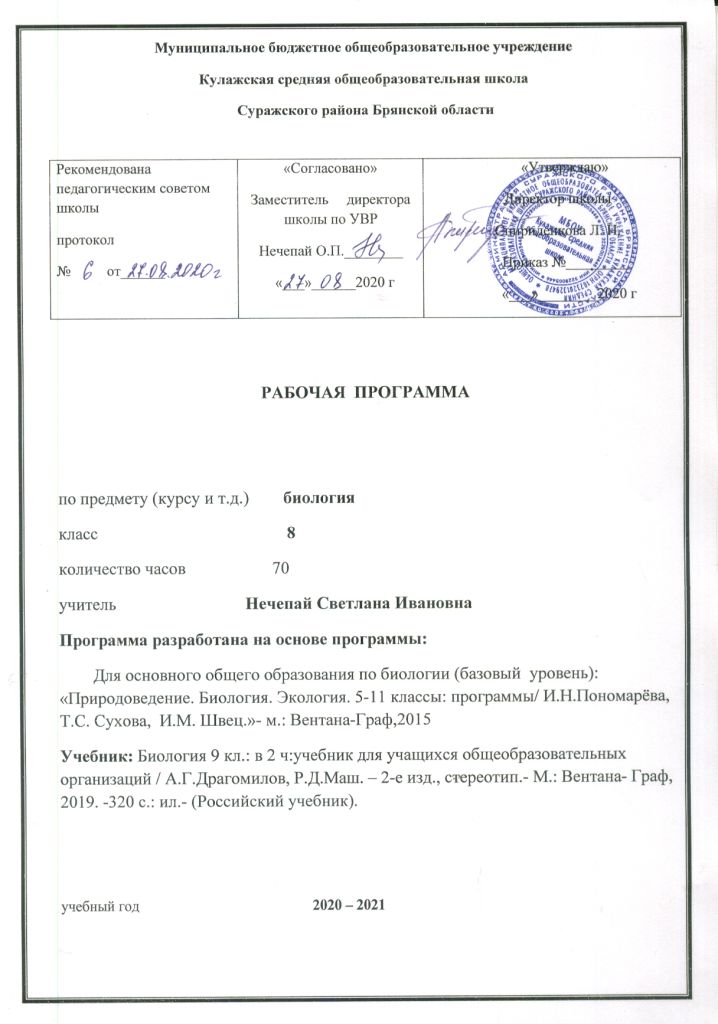                                            Планируемые результаты освоения учебного предмета.Личностными результатами являются следующие умения: - Осознавать единство и целостность окружающего мира, возможности его познаваемости и объяснимости на основе достижений науки. · Постепенно выстраивать собственное целостное мировоззрение. · Осознавать потребность и готовность к самообразованию, в том числе и в рамках самостоятельной деятельности вне школы. · Оценивать жизненные ситуации с точки зрения безопасного образа жизни и сохранения здоровья. · Оценивать экологический риск взаимоотношений человека и природы. · Формировать экологическое мышление: умение оценивать свою деятельность и поступки других людей с точки зрения сохранения окружающей среды – гаранта жизни и благополучия людей на Земле.Метапредметные результаты: Регулятивные УУД: · Самостоятельно обнаруживать и формулировать учебную проблему, определять цель учебной деятельности, выбирать тему проекта. · Выдвигать версии решения проблемы, осознавать конечный результат, выбирать из предложенных и искать самостоятельно средства достижения цели. · Составлять (индивидуально или в группе) план решения проблемы (выполнения проекта). · Работая по плану, сверять свои действия с целью и, при необходимости, исправлять ошибки самостоятельно.· В диалоге с учителем совершенствовать самостоятельно выработанные критерии оценки.Познавательные УУД: · Анализировать, сравнивать, классифицировать и обобщать факты и явления. Выявлять причины и следствия простых явлений. · Осуществлять сравнение, сериацию и классификацию, самостоятельно выбирая основания и критерии для указанных логических операций; строить классификацию на основе дихотомического деления (на основе отрицания). · Строить логическое рассуждение, включающее установление причинно-следственных связей. · Создавать схематические модели с выделением существенных характеристик объекта. · Составлять тезисы, различные виды планов (простых, сложных ит.п.). Преобразовывать информацию из одного вида в другой(таблицу в текст и пр.). · Вычитывать все уровни текстовой информации.· Уметь определять возможные источники необходимых сведений, производить поиск информации, анализировать и оценивать ее достоверность.Коммуникативные УУД: Самостоятельно организовывать учебное взаимодействие в группе (определять общие цели, распределять роли, договариваться друг с другом т.д.). Предметными результатами  изучения предмета «Биология» являются следующие умения: – определять роль в природе различных групп организмов; – объяснять роль живых организмов в круговороте веществ экосистемы. – приводить примеры приспособлений организмов к среде обитания и объяснять их значение; – находить черты, свидетельствующие об усложнении живых организмов по сравнению с предками, и давать им объяснение; – объяснять приспособления на разных стадиях жизненных циклов. – объяснять значение живых организмов в жизни и хозяйстве человека. – перечислять отличительные свойства живого; – различать (по таблице) основные группы живых организмов– определять основные органы животных– объяснять строение и жизнедеятельность изученных групп живых организмов (простейшие, многоклеточные); – понимать смысл биологических терминов.Содержание учебного предмета «Биология» в 8 классеТема 1. Общие сведения о мире животных. (5 ч.)         Зоология – наука о царстве Животные. Отличие животных от растений. Многообразие животных, их распространение. Дикие и домашние животные.         Среды жизни и места обитания животных. Взаимосвязи животных в природе. Животные растительноядные, хищные, падалееды, паразиты. Место и роль животных в природных сообществах. Трофические связи в природных сообществах (цепи питания). Экологические ниши. Понятие о биоценозе, биогеоценозе и экосистеме.         Зависимость жизни животных от человека. Негативное и заботливое отношение к животным. Охрана животного мира.         Классификация животных. Основные систематические группы животных: царство, подцарство, тип, класс, отряд, семейство, род, вид, популяция. Значение классификации животных.         Краткая история развития зоологии. Достижения современной зоологии.Тема 2. Строение тела животных. (4 ч.)         Животный организм как биосистема. Клетка как структурная единица организма.особенности животных клеток и тканей. Органы и системы органов организмов. Регуляция деятельности органов, систем органов и целостного организма.Тема 3. Подцарство Простейшие. (4 ч.)         Общая характеристика простейших как одноклеточных организмов. Разнообразие простейших в природе. Разнообразие их представителей в водоемах, почвах и в кишечнике животных.         Корненожки. Обыкновенная амеба как организм. Внешний вид и внутреннее строение (цитоплазма, ядро, вакуоли). Жизнедеятельность одноклеточных организмов: движение, питание, дыхание, выделение, размножение, инцистирование.         Жгутиконосцы. Эвглена зеленая как простейшее, сочетающее черты животных и растений. Колониальные жгутиконосцы.         Инфузории. Инфузория-туфелька как более сложное простейшее. Половой процесс. Ползающие и сидячие инфузории. Симбиотические инфузории крупных животных.         Болезнетворные простейшие: дизентерийная амеба, малярийный паразит. Предупреждение заражения дизентирийной амебой. Районы распространения малярии. Борьба с малярией.         Значение простейших в природе и жизни человека.Тема 4. Подцарство Многоклеточные животные. (2 ч.)         Общая характеристика типа кишечнополостные. Пресноводная гидра. Внешний вид и поведение. Внутреннее строение. Двухслойность. Эктодерма и энтодерма. Разнообразие клеток. Питание гидры. Дыхание. Раздражимость. Размножение гидры. Регенерация. Значение в природе.         Морские кишечнополостные. Их многообразие и значение. Коралловые полипы и медузы.         Значение кишечнополостных в природе и жизни человека.Тема 5. Типы: Плоские черви, Круглые черви и Кольчатые черви. (6 ч.)         Разнообразие червей. Типы червей. Основные группы свободноживущих и паразитических червей. Среда обитания червей.         Плоские черви. Белая планария как представитель свободноживущих плоских червей. Внешний вид. Двусторонняя симметрия. Покровы. Мускулатура. Нервная система и органы чувств. Движение. Питание. Дыхание. Размножение. Регенерация.         Свиной (либо бычий) цепень как представитель паразитических плоских червей. Особенности строения и приспособления к паразитизму. Цикл развития и смена хозяев.         Круглые черви. Нематоды, аскариды, острицы как представители типа круглых червей. Их строение, жизнедеятельность и значение для человека и животных. Предохранение от заражения паразитическими червями человека и сельскохозяйственных животных.         Понятие «паразитизм» и его биологический смысл. Взаимоотношения паразита и хозяина. Значение паразитических червей в природе и жизни человека.         Кольчатые черви. Многообразие. Дождевой червь. Среда обитания. Внешнее и внутреннее строение. Понятие о тканях и органах. Движение. Пищеварение, кровообращение, выделение, дыхание. Размножение и развитие. Значение и место дождевых червей в биогеоценозах.         Значение червей и их место в истории развития животного мира.Тема 6. Тип Моллюски. (4 ч.)         Общая характеристика типа. Разнообразие моллюсков. Особенности строения и поведения, связанные с образом жизни представителей разных классов. Роль раковины.         Класс Брюхоногие моллюски. Большой прудовик (либо виноградная улитка) и голый слизень. Их среды обитания. Строение. Питание. Дыхание. Размножение и развитие. Роль в природе и практическое значение.         Класс Двустворчатые моллюски. Беззубка (или перловица) и мидия. Их места обитания. Особенности строения. Передвижение. Питание. Дыхание. Размножение. Роль в биоценозах и практическое значение.         Класс Головоногие моллюски. Осьминоги, кальмары и каракатицы. Особенности их строения. Передвижение. Питание. Поведение. Роль в биоценозе и практическое значение.Тема 7. Тип Членистоногие. (7 ч.)         Общая характеристика типа. Сходство и различие членистоногих с кольчатыми червями.         Класс Ракообразные. Общая характеристика класса. Речной рак. Места обитания и образ жизни. Особенности строения. Питание. Дыхание. Размножение. Многообразие ракообразных. Значение ракообразных в природе и жизни человека.         Класс Паукообразные. Общая характеристика и многообразие паукообразных. Паук-крестовик (или любой другой паук). Внешнее строение. Места обитания, образ жизни и поведение. Строение паутины и ее роль. Значение пауков в биогеоценозах.         Клещи. Места обитания, паразитический образ жизни. Особенности внешнего строения и поведения. Перенос клещами возбудителей болезней. Клещевой энцефалит. Меры защиты от клещей. Роль паукообразных в природе и их значение для человека.         Класс Насекомые. Общая характеристика класса. Многообразие насекомых. Особенности строения насекомого (на примере майского жука или комнатной мухи, саранчи или другого крупного насекомого). Передвижение. Питание. Дыхание. Размножение и развитие насекомых. Типы развития. Важнейшие отряды насекомых с неполным превращением: Прямокрылые, Равнокрылые и Клопы. Важнейшие отряды насекомых с полным превращением: Бабочки, Стрекозы, Жесткокрылые (или Жуки), Двукрылые, Перепончатокрылые. Насекомые, наносящие вред лесным и сельскохозяйственным растениям.         Одомашнивание насекомых на примере тутового и дубового шелкопрядов. Насекомые – переносчики заболеваний человека. Борьба с переносчиками заболеваний. Пчелы и муравьи – общественные насекомые. Особенности их жизни и организации семей. Поведение. Инстинкты. Значение пчел и других перепончатокрылых в природе и жизни человека.         Растительноядные, хищные, падалееды, паразиты и сверхпаразиты среди представителей насекомых. Их биоценотическое и практическое значение. Биологический способ борьбы с насекомыми-вредителями. Охрана насекомых.Тема 8. Тип Хордовые. (7 ч.)         Краткая характеристика типа хордовых.Подтип Бесчерепные.         Ланцетник – представитель бесчерепных. Местообитание и особенности строения ланцетника. Практическое значение ланцетника.Подтип Черепные. Надкласс Рыбы.         Общая характеристика подтипа Черепные. Общая характеристика надкласса Рыбы. Класс Хрящевые рыбы. Класс Костные рыбы. Особенности строения на примере костистой рыбы. Внешнее строение. Части тела. Покровы. Роль плавников в движении рыб. Расположение и значение органов чувств.         Внутреннее строение костной рыбы: опорно-двигательная, нервная, пищеварительная, дыхательная, кровеносная, половая и выделительная системы. Плавательный пузырь и его значение. Размножение и развитие рыб. Особенности поведения. Миграции рыб. Плодовитость и уход за потомством. Инстинкты и их проявления у рыб. Понятие о популяции.         Хрящевые рыбы: акулы и скаты. Многообразие костистых рыб. Осетровые рыбы. Практическое значение осетровых рыб. Современное состояние промысла осетровых. Запасы осетровых рыб и меры по их восстановлению.         Двоякодышащие рыбы. Кистеперые рыбы. Их значение в происхождении наземных позвоночных животных. Приспособления рыб к разным условиям обитания.         Промысловое значение рыб. География рыбного промысла. Основные группы промысловых рыб: сельдеобразные, трескообразные, камбалообразные, карпообразные и другие (в зависимости от местных условий). Рациональное использование, охрана и воспроизводство рыбных ресурсов.         Рыборазводные заводы и их значение. Прудовое хозяйство. Сазан и его одомашненная форма – карп. Другие виды рыб, используемые в прудовых хозяйствах. Акклиматизация рыб. Биологическое и хозяйственное обоснование акклиматизации. Аквариумное рыбоводство.Тема 9. Класс Земноводные, или Амфибии. (5 ч.)         Общая характеристика класса. Внешнее и внутреннее строение лягушки. Земноводный образ жизни. Питание. Годовой цикл жизни земноводных. Зимовки. Размножение и развитие лягушки. Метаморфоз земноводных. Сходство личинок земноводных с рыбами.         Многообразие земноводных. Хвостатые (тритоны, саламандры) и бесхвостые (лягушки, жабы, квакши, жерлянки) земноводные. Значение земноводных в природе и в жизни человека. Охрана земноводных.         Вымершие земноводные. Происхождение земноводных.Тема 10. Класс Пресмыкающиеся, или Рептилии. (5 ч.)         Общая характеристика класса. Наземно-воздушная среда обитания.         Особенности внешнего и внутреннего строения (на примере любого вида ящериц). Приспособление к жизни в наземно-воздушной среде. Питание и поведение. Годовой цикл жизни. Размножение и развитие.         Змеи, ужи, гадюки (или другие представители в зависимости от местных условий). Сходство и различие змей и ящериц.         Ядовитый аппарат змеи. Действие змеиного яда. Предохранение от укусов змеи и первая помощь при укусе ядовитой змеи. Значение змей в природе и в жизни человека.         Другие группы пресмыкающихся: черепахи, крокодилы. Роль пресмыкающихся в природе и жизни человека. Охрана пресмыкающихся.         Разнообразие древних пресмыкающихся. Причины их вымирания. Происхождение пресмыкающихся от древних земноводных.Тема 11. Класс Птицы. (7 ч.)         Общая характеристика класса. Среда обитания птиц. Особенности внешнего и внутреннего строения птиц. Приспособленность к полету. Интенсивность обмена веществ. Теплокровность. Усложнение нервной системы, органов чувств, поведения, покровов, внутреннего строения по сравнению с пресмыкающимися. Размножение и развитие. Забота о потомстве. Годовой жизненный цикл и сезонные явления. Перелеты птиц.         Происхождение птиц от древних пресмыкающихся. Археоптерикс. Многообразие птиц. Страусовые (бескилевые) птицы. Пингвины. Килегрудые птицы. Распространение. Особенности строения и приспособления к условиям обитания. Образ жизни.         Экологические группы птиц. Птицы лесов, водоемов и их побережий, открытых пространств.         Растительноядные, насекомоядные, хищные и всеядные птицы. Охрана и привлечение птиц. Роль птиц в биогеоценозах и в жизни человека. Промысловые птицы, их рациональное использование и охрана.         Домашние птицы. Происхождение и важнейшие породы домашних птиц, их использование человеком.         Лабораторные работы.Внешнее строение птиц. Строение перьев.Строение скелета птиц.Яйцо птицы.Тема 12. Класс Млекопитающие, или Звери. (9 ч.)         Общая характеристика класса. Места обитания млекопитающих. Особенности внешнего и внутреннего строения. Усложнение строения покровов, пищеварительной, дыхательной, кровеносной, выделительной и нервной систем, органов чувств, поведения по сравнению с пресмыкающимися. Размножение и развитие. Забота о потомстве. Годовой жизненный цикл и сезонные явления.         Предки млекопитающих – древние пресмыкающиеся. Многообразие млекопитающих.         Яйцекладущие. Сумчатые и плацентарные. Особенности биологии. Районы распространения и разнообразие.         Важнейшие отряды плацентарных, особенности их биологии. Насекомоядные. Рукокрылые. Грызуны. Зайцеобразные.         Хищные (Псовые, Кошачьи, Куньи, Медвежьи). Ластоногие. Китообразные. Парнокопытные. Непарнокопытные. Хоботные. Приматы.         Основные экологические группы млекопитающих: лесные, открытых пространств, водоемов и их побережий, почвенные.         Домашние звери. Разнообразие пород и их использование человеком. Дикие предки домашних животных.         Значение млекопитающих. Регулирование их численности в природе и в антропогенных ландшафтах. Промысел и промысловые звери. Акклиматизация и реакклиматизация зверей. Экологическая и экономическая целесообразность акклиматизации. Рациональное использование и охрана млекопитающих.Тема 13. Развитие животного мира на Земле. (2 ч.)         Историческое развитие животного мира, доказательства. Основные этапы развития животного мира на Земле. Понятие об эволюции. Разнообразие животного мира как результат эволюции живой природы. Биологическое разнообразие как основа устойчивого развития природы и общества.         Современный животный мир – результат длительного исторического развития. Уровни организации живой материи. Охрана и рациональное использование животных. Роль человека и общества в сохранении многообразия животного мира на нашей планете.Календарно-тематическое планирование№ п/пНаименование раздела, темыКол-вочасовКол-вочасовДатаДата№ п/пНаименование раздела, темыКол-вочасовКол-вочасовпо плануфактическиРаздел 1.Общие сведения о мире животных         5         5         5         51Зоология – наука о животных.112Животные и окружающая среда.113Классификация животных и основные систематические группы.114Влияние человека на животных. 115Краткая история развития зоологии11Раздел 2.Строение тела животных         4         4         4         46Клетка.17Ткани.18Органы и системы органов19Обобщение по темам: «Общие сведения о мире животных», «Строение тела животных». Тест.1Раздел 3.Подцарство Простейшие         4         4         4         410Тип Саркодовые и Жгутиконосцы. Класс Саркодовые111Тип Саркодовые и Жгутиконосцы. Класс Жгутиконосцы.112Тип Инфузории Л/ р №1 «Строение и передвижение инфузории»113Многообразие простейших. Паразитические простейшие.1Раздел 4.Подцарство Многоклеточные животные.         2         2         2         214Тип Кишечнополостные.115Морские Кишечнополостные.1Раздел 5.Типы: Плоские черви, Круглые черви, Кольчатые черви         6         6         6         616Тип Плоские черви117Разнообразие плоских червей: сосальщики и цепни.118Обобщение по темам: «Простейшие, Кишечнополостные, Плоские черви». Тест. 19Тип Круглые черви. Класс Нематоды.120Тип Кольчатые черви. Класс Многощетинковые черви.121Класс Малощетинковые черви. Л/р № 2 «Внешнее строение дождевого червя; передвижение; раздражимость». Л/р № 3 «Внутреннее строение дождевого червя».1Раздел 6.Тип Моллюски         422Общая характеристика типа Моллюски.123Класс Брюхоногие моллюск124Класс Двустворчатые моллюски. Л/р № 4«Внешнее строение раковин пресноводных и морских моллюсков».125Класс Головоногие Моллюски.1Раздел 7.Тип Членистоногие         7         7         7         726 Класс Ракообразные.127Класс Паукообразные.128Класс Насекомые. Л/р № 5 «Внешнее строение насекомых».129Типы развития насекомых и многообразие.130Общественные насекомые - пчёлы и муравьи. Полезные насекомые. Охрана насекомых.131Насекомые – вредители культурных растений и переносчики заболеваний человека.132Обобщение по темам «Тип Членистоногие. Тип Моллюски». Тест.1Раздел 8.Тип Хордовые         7         7         7         733Хордовые. Примитивные формы.134Рыбы: Общая характеристика и внешнее строение. Л/р №6 «Внешнее строение и особенности передвижения рыбы»135Внутреннее строение рыб. Л/р № 7 «Внутреннее строение тела рыбы».136Особенности размножения рыб137Основные систематические группы рыб.138Промысловые рыбы. Их использование и охрана.139Обобщение по теме  « Класс рыбы». Тест.1Раздел 9.Класс Земноводные, или Амфибии         5         5         5         540Места обитания и внешнее строение земноводных. Внутреннее строение земноводных на примере лягушки.141Строение и деятельность систем внутренних органов142Годовой цикл жизни земноводных. Происхождение земноводных.143Многообразие земноводных.144Обобщение по теме  «Класс Земноводные, или Амфибии». Тест.1Раздел 10.Класс Пресмыкающиеся, или Рептилии         5         5         5         545Особенности внешнего строения и скелета пресмыкающихся ( на примере ящерицы)146Особенности внутреннего строения и жизнедеятельности пресмыкающихся.147Многообразие пресмыкающихся.148Роль пресмыкающихся в природе и жизни человека. Охрана пресмыкающихся.  Древние пресмыкающиеся.149Обобщение по теме « Класс Пресмыкающиеся, или Рептилии». Тест.1Раздел 11.Класс Птицы         7         7         7         750Общая характеристика класса. Среда обитания. Внешнее строение птиц. Л/р № 8 «Внешнее строение птицы. Строение перьев».151Опорно-двигательная система. Скелет и мышцы. Л/р № 9 «Строение скелета птицы».152Внутреннее строение птицы: Пищеварительная, дыхательная, кровеносная, нервная, выделительная системы.153Размножение и развитие птиц. Годовой жизненный цикл. Сезонные явления птиц.154Многообразие птиц. Систематические и экологические группы птиц.155Значение и охрана птиц.156Обобщение по теме  «Класс Птицы». Тест.1Раздел 12.Класс Млекопитающие, или Звери         957Общая характеристика. Внешнее строение. Среды жизни и места обитания млекопитающих.158Внутренне строение млекопитающих: опорно -двигательная и нервная системы. Л/р №10 «Строение скелета млекопитающих».159Внутреннее строение млекопитающих: пищеварительная, дыхательная, кровеносная и выделительная системы.160Размножение и развитие млекопитающих. Годовой жизненны цикл. Происхождение и многообразие млекопитающих.161Высшие, или Плацентарные звери. Отряды: Насекомоядные, Рукокрылые, Грызуны, Зайцеобразные, Хищные.162Отряды: Ластоногие, Китообразные, Парнокопытные, Непарнокопытные, Хоботные163Отряд Приматы. Экологические группы млекопитающих.164Значение млекопитающих для человека.165Обобщение по теме  «Класс Млекопитающие, или Звери». Тест.1Раздел 13. Развитие животного мира на Земле         5         5         5         566Доказательства эволюции животного мира.167Основные этапы развития животного мира на Земле.168Подготовка к итоговому тестированию по разделу «Животные»169Итоговая работа на промежуточной аттестации (тестирование)170Игра «В мире животных».1